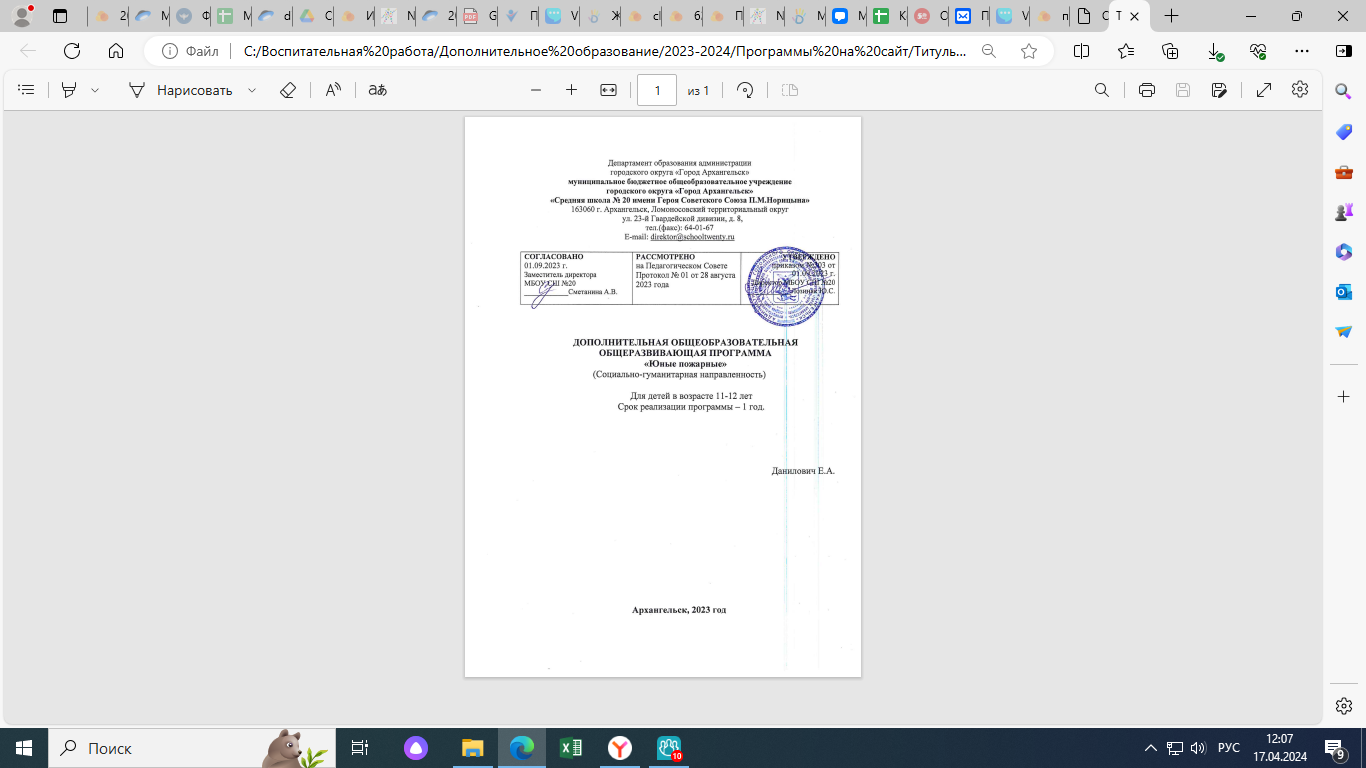 Департамент образования администрации городского округа «Город Архангельск»муниципальное бюджетное общеобразовательное учреждение городского округа «Город Архангельск»«Средняя школа № 20 имени Героя Советского Союза П.М.Норицына». Архангельск, Ломоносовский территориальный округ   ул. 23-й Гвардейской дивизии, д. 8, тел.(факс): 64-01-67E-mail: direktor@schooltwenty.ruДОПОЛНИТЕЛЬНАЯ ОБЩЕОБРАЗОВАТЕЛЬНАЯ ОБЩЕРАЗВИВАЮЩАЯ ПРОГРАММА
«Юные пожарные»(Социально-гуманитарная направленность)Для детей в возрасте 11-12 летСрок реализации программы – 1 год.Данилович Е.А.Архангельск, 2023 годСОГЛАСОВАНО01.09.2023 г.Заместитель директора МБОУ СШ №20____________Сметанина А.В.РАССМОТРЕНО на Педагогическом Совете Протокол № 01 от 28 августа 2023 годаУТВЕРЖДЕНОприказом №303 от 01.09.2023 г.Директор МБОУ СШ №20                                                                                     ____________Лозиняк Ю.С.ПОЯСНИТЕЛЬНАЯ ЗАПИСКАНастоящая дополнительная общеобразовательная общеразвивающая программа «Юные пожарные» (далее - программа) – добровольное противопожарное формирование детей и подростков, которое создается с целью воспитания у них профессиональных пожарно-технических навыков, мужества, благородства и физической закалки. Особенностью подготовки дружин юных пожарных является пристальное внимание к безопасности детей.- Федеральный Закон от 29.12.2012 № 273-ФЗ «Об образовании в РФ»;- Концепция развития дополнительного образования детей до 2030 года (распоряжение Правительства Российской Федерации от 31.03.2022 г. № 678-р);- Приказ Министерства просвещения РФ от 09 ноября 2018 г. №196 «Порядок организации и осуществления образовательной деятельности по дополнительным общеобразовательным программам»;- Письмо Минобрнауки России «О примерных требованиях к программам дополнительного образования детей» № 06-1844 от 11.12.06;- Методическими рекомендациями по проектированию дополнительных общеразвивающих программ (включая разноуровневые программы). Письмо Минобрнауки России от 18.11.15 № 09-3242;- "Методические рекомендации для субъектов Российской Федерации по вопросам реализации основных и дополнительных общеобразовательных программ в сетевой форме" (утв. Минпросвещения России 28.06.2019 N МР-81/02вн);- Постановление Главного государственного санитарного врача РФ от 28.09.2020 № 28 «Об утверждении санитарных правил СП 2.4.3648-20 "Санитарно-эпидемиологические требования к организациям воспитания и обучения, отдыха и оздоровления детей и молодежи";- Регламент независимой оценки качества дополнительных общеобразовательных программ (Распоряжение министерства образования и науки Архангельской области от 06.02.2020 № 202);- Стандарт оказания муниципальной услуги по реализации дополнительных общеобразовательных общеразвивающих программ (утв. Постановлением Администрации муниципального образования «Город Архангельск» от 05.05.2016 №499);- Устав Муниципального бюджетного общеобразовательного учреждения городского округа «Город Архангельск» «Средняя школа № 20 имени Героя Советского Союза П.М.Норицына»;и с учетом возрастных и индивидуальных особенностей обучающихся на занятиях социально-гуманитарно  направленности и спецификой работы учреждения.Актуальность программыАктуальность программы обусловлена требованиями  регламентирующих документов:- В области пожарной безопасности, противопожарной пропаганды и обучения мерам пожарной безопасности: Федерального закона от 21.12.1994 № 69-ФЗ «О пожарной безопасности»; Положения о Министерстве РФ по делам гражданской обороны, чрезвычайным ситуациям и ликвидации последствий стихийных бедствий в части обеспечения выполнения задач МЧС России по оказанию методической помощи в обучении населения действиям в повседневных условиях и в условиях чрезвычайных ситуаций (в области пожарной безопасности); Положения о федеральной противопожарной службе Государственной противопожарной службы (утверждено постановлением Правительства Российской Федерации от 20 июня 2005 г. № 385); Решения Коллегии МЧС России «О Концепции развития интернет-ресурсов МЧС России до 2018 года» от 25.03.2015 г.; Концепции информационной политики МЧС России до 2020 гг.: утв. Решением Коллегии МЧС России 16.09.2016 г.- В области организации деятельности и подготовки дружин юных пожарных в общеобразовательных организациях: Федерального закона «Об образовании в РФ» от 29.12.2012 № 273-ФЗ; Указа Президента от 7.05.2012 года № 599 «О мерах по реализации государственной политики в области образования и науки», Приказа Министерства образования и науки РФ «Об утверждении порядка создания и деятельности добровольных дружин юных пожарных» от 03.09.2015 года № 971; Федерального государственного образовательного стандарта начального общего образования (утв. приказом Министерства образования и науки РФ от 6.10.2009 г. №  373); Федерального государственного образовательного стандарта основного общего образования (5-9 классы) (утв. приказом Минобрнауки России от 17.12.2010 г. № 1897); Федерального государственного образовательного стандарта среднего (полного) общего образования (утв. приказом Минобрнауки России от 17.05.2012 г. № 413); Приказа Министерства образования и науки РФ от 5.03.2004 года № 1089 «Об утверждении федерального компонента государственных образовательных стандартов начального общего, основного общего и среднего (полного) общего образования»; Концепции развития дополнительного образования детей (утв. распоряжением Правительства РФ от 4.09.2014 г. № 1726-р).  Всероссийское детско-юношеское общественное движение «Юный пожарный» (сокращенное наименование движения - ВДЮОД «Юный пожарный») организовано по инициативе Всероссийского добровольного пожарного общества и функционирует при поддержке ВДПО, в том числе материально-финансовой. Движение является Всероссийским и распространяет свою деятельность на территории субъектов Российской Федерации и представляет собой добровольное массовое объединение детей и молодежи. движение «Юный пожарный» осуществляет свою деятельность в соответствии с действующим законодательством Российской Федерации, общепризнанными принципами и нормами международного права, международными договорами Российской Федерации.Сфера деятельности ВДЮОД «Юный пожарный» определена Положением о Всероссийском детско-юношеском общественном движении «Юный пожарный», принятым постановлением ЦС ВДПО от 23 мая 2014 г. № 535. Примерная программа рассчитана на обучение членов дружин юных пожарных основам пожарного дела с целью привлечения их к массово-разъяснительной работе по предупреждению пожаров от детской шалости с огнем, пожарно-профилактической работе и осуществлению помощи в области противопожарной пропаганды и обучения населения мерам пожарной безопасности.Цель программыФормирование представлений у учащихся о мерах пожарной безопасности, их профессиональной ориентации, противопожарной пропаганды и реализации иных задач, направленных на предупреждение пожаров и умения действовать при пожаре.Задачи программыПовышение образовательного уровня детей и участие их в обеспечении пожарной безопасности;Проведение противопожарной пропаганды;Содействие в профессиональной ориентации детей;Организация и проведение рейдов, проверок противопожарного состояния в школе и на ее территории;Организация взаимодействия с местными средствами массовой информации;Участие в распространении наглядно-изобразительных тематических материалов;Участие в проведении тематических выставок, смотров, конкурсов и военно-спортивных игр.Отличительные особенности программыПредлагаемая программа является примерной. В зависимости от местных условий в содержание тем могут вноситься необходимые изменения. В программе указано примерное время для изучения подразделов и тем.Организация подготовки дружин юных пожарных осуществляется руководителями дружин юных пожарных в тесном взаимодействии с кураторами от ВДПО и/или пожарной охраны. Программа предусматривает учебные занятия (теоретические и практические занятия) и основные виды практической деятельности, которые выполняют члены дружин юных пожарных, регламентируемые приказом Минобрнауки России от 03 сентября 2015 года № 971 «Об утверждении порядка создания и деятельности добровольных дружин юных пожарных».К занятиям и организации практической деятельности могут привлекаться работники пожарной охраны, члены добровольных пожарных обществ, общественные организации. Отдельные занятия могут проводиться старшими членами дружин юных пожарных в рамках осуществления инструкторско-методической деятельности членов дружин юных пожарных (по согласованию с руководителем дружины юных пожарных).Члены дружин юных пожарных к учебным занятиям и работе в дружине привлекаются с учетом их возраста.В программе указаны формы и методы проведения занятий, варианты взаимодействия с пожарной охраной и ВДПО при организации подготовки дружин юных пожарных в рамках отдельных тем, альтернативные варианты в случае отсутствия возможности у образовательной организации активного взаимодействия с пожарной охраной. Данный подход обеспечивает вариативность при планировании занятий по каждой тематике и учет специфики образовательных организаций и реальных возможностей образовательной организации.В разделах, предполагающих практическое обучение, учебный материал разделен на обязательный и дополнительный.Характеристика обучающихся по программеВозрастные особенности, которые определяют объем и структуру содержания программы, выбор форм и методов проведения занятий:У детей возраста 11-12 лет складываются и развиваются моральные чувства патриотизма, интернационализма, ответственности и др. Этот возраст характеризуется и сложными эстетическими чувствами, формированием эстетического отношения к действительности. Детям подросткового возраста присущ повышенный интерес к своей личности, потребность в осознании и оценке своих личных качеств. В этот период происходит предварительный выбор профессии. Поэтому данная программа даст возможность осознать, оценить свои личные качества, удовлетворить свойственное ребенку в этот период стремление к самосовершенствованию.Сроки и этапы реализации программыРеализация программы рассчитана на год и составляет 68 часов, из которых 34 часа аудиторной работы и 34 часа выделено на самостоятельную подготовку. Расчет нагрузки в рамках дополнительной образовательной программы внеурочной деятельности осуществлялся исходя из расчета 34 учебных недель в году, что подразумевает освоение программы в количестве 68 часов, из них 34 часа аудиторной работы (учебной и практической деятельности ДЮП) и 34 самостоятельной деятельности (самостоятельное повышение уровня подготовки, подготовка к выполнению задач по планам ДЮП, творческая и иная деятельность). Этапы реализации программы Реализация программы подготовки дружин юных пожарных рассчитана 4 года обучения и состоит из нескольких этапов. - 1-й этап (первый год подготовки) – этап накопления базовых знаний. Учащиеся проходят теоретическую подготовку в соответствии с утвержденным тематическим планом. - 2-й этап (второй год подготовки) – практический. На втором году обучения члены дружин юных пожарных совершенствуют практические умения и обучаются применять на практике знания, полученные на первом этапе обучения. На втором году обучение включает: 1. Практические занятия.2. Исследовательскую и поисковую деятельность.3. Учебно-практическую деятельность.4. Деятельность по профилактике пожаров.5. Инструкторско-методическую деятельность.6. Спортивная.7. Организационно-управленческая.3-й этап (третий год подготовки) – Практическая деятельность. На третьем году подготовки члены ДЮП получают опыт практической деятельности и являются основным составом, привлекаемым к выполнению задач, возлагаемых на дружины юных пожарных и привлекаются к: - организации и проведению мероприятий, утвержденных планом ДЮП на текущий учебный год; - совершенствованию своих практических умений и навыков в рамках тренировок согласно отдельному плану (не реже 1 раза в месяц); - проведению теоретических и практических занятий с младшим составом дружин юных пожарных в качестве помощников и статистов; - проведению профилактических мероприятий по предупреждению пожаров, осуществляют плановые патрулирования территории в соответствии с утвержденными маршрутами; - мероприятиям в рамках планов основных мероприятий, утверждённых на текущий год ВДПО, Советом движения «Юный пожарный», Советом движения «Школа безопасности», МЧС России, Министерством образования и науки и иными организациями, подразделениями и уполномоченными лицами, разрабатывающими и организующими мероприятия в области популяризации культуры безопасности (особенно в области пожарной безопасности); - участию в соревнованиях по пожарно-спасательному спорту и спортивных мероприятиях пожарно-спасательной направленности в качестве основного состава;-  оформлению документации ДЮП. 
 - 4-й этап (четвертый год подготовки) - Практическая деятельность, преимущественно организационно-управленческая и инструкторско-методическая. Четвертый год подготовки ДЮП является завершающим, в ходе которого члены дружин юных пожарных получают практический опыт инструкторско-методической деятельности и совершенствуют свои лидерские качества, получают опыт руководства.Формы и режим занятий по программеРеализация программы рассчитана на еженедельную занятость ребенка в количестве 2 часов, из которых 1 час аудиторной работы и 1 час самостоятельная подготовка. К формам аудиторной работы относятся: I. Теоретические занятия- Учебные занятия в образовательной организации по изучению теоретического материала, заложенного программой подготовки; - Инструктажи, проводимые с членами дружин юных пожарных.II. Практические занятия: - Учебно-практические занятия по формированию практических умений и навыков.III. Практика: - выполнение членами дружин юных пожарных фактических задач в рамках планов, утвержденных для работы ДЮП на текущий год; - очное участие членов дружин юных пожарных в различных мероприятиях, спортивных соревнованиях, сборах и т.п.; - инструкторско-методическая деятельность: проведение занятий с младшим составом ДЮП; - профилактическая деятельность: дозоры; - творческая деятельность, предполагающая личное участие и взаимодействие с другими членами дружины юных пожарных; - организационно-управленческая деятельность: участие в работе общих собраний, делопроизводство ДЮП (подготовка и оформление документов по направлению деятельности ДЮП в рамках своих компетенций), осуществление руководства проектами и личным составом ДЮП.Формы самостоятельной работы: - выполнение членами дружин юных пожарных фактических задач в рамках планов, утвержденных для работы ДЮП на текущий год; -подготовка текущей документации по деятельности ДЮП в рамках своего направления; • подготовка к деятельности ДЮП в области противопожарной пропаганды и обучения детей мерам пожарной безопасности: разработка заданий, информационно-пропагандистских материалов, подготовка к выступлению агитбригад и т.д.; -творческая деятельность, которая может осуществляться удаленно (например, дома), но выполняется в рамках плановых и внеплановых мероприятий ДЮП; -осуществление поисковой, исследовательской, творческой и иной деятельности в рамках деятельности ДЮП; • самостоятельная спортивно-тренировочная деятельность (самосовершенствование); -чтение рекомендованной литературы, просмотр фильмов и мультипликации, изучение ресурсов сети Интернет, а также поиски и изучение иных ресурсов; -планирование инструкторско-методической деятельности: подготовка к занятиям, составление планов занятий и конспектов, подбор дидактических средств и т.п.; -планирование организационно-управленческой деятельности и оформление ее результатов, подготовка проектов документов по направлению деятельности ДЮП в рамках своих компетенций, проектирование и подготовка к деятельности по организации, проведению и реализации проектов в рамках деятельности ДЮП; -учебная нагрузка и нагрузка для осуществления практической деятельности распределяются таким образом, чтобы в первые два года члены дружины юных пожарных освоили основной теоретический и практический материал, а в последующие два года основное аудиторное и внеаудиторное время отводится для осуществления практической деятельности.Формы взаимодействия с пожарной охраной и ВДПО: -организация экскурсий в пожарные части, музеи, отделы ВДПО; -организация встреч с действующими сотрудниками пожарной охраны и ВДПО, ветеранами пожарной охраны и иными специалистами МЧС России; • организация практических занятий, тренировок под руководством сотрудников пожарной охраны и ВДПО и иных специалистов МЧС России с использованием специального оборудования; -организация показательных выступлений сотрудниками пожарной охраны и ВДПО, иными специалистами МЧС России; -привлечение сотрудников пожарной охраны и ВДПО, ветеранов пожарной охраны, иных специалистов МЧС России к мероприятиям в качестве почетных гостей, судей (на конкурсах, соревнованиях), инструкторов и т.п.Условия набора детей для занятия: при зачислении на занятие каждый обучающийся подает заявку через ГИС «Навигатор» от родителя (законного представителя).Предварительной подготовки для занятий обучающимся не требуется.Ожидаемые результаты и форма их проверкиУчащиеся должны овладеть определённым набором знаний, умений и навыков:- знать правила пожарной безопасности, иметь представления о причинах и видах пожара;- иметь представление о средствах пожаротушения;- уметь правильно действовать в случае возникновения чрезвычайных ситуаций;- сформировать интерес к профессии пожарного.Метапредметными результатами освоения учащимися содержания программы по формированию умения проектировать свою деятельность являются следующие умения:- уметь обобщать изученный материал, сравнивать, сопоставлять, делать выводы;- уметь распознавать знаки пожарной безопасности;Личностные результаты:У учеников должны быть сформированы:- познавательный интерес к основам безопасного поведения и их практическое применение в повседневной жизни;- навык самостоятельной работы и работы в группе при выполнении практических и творческих работ;- заложены основы социально ценных личностных и нравственных качеств: трудолюбие, организованность, добросовестное отношение к делу, развивается фантазия, умение работать в коллективе; инициативность, любознательность, потребность помогать другим, уважение к чужому труду.Предметные результаты:- усвоение знаний об опасных и чрезвычайных ситуациях; о влиянии их последствий на безопасность личности, общества и государства;- умения предвидеть возникновение опасных ситуаций по характерным признакам их появления, а также на основе анализа специальной информации, получаемой из различных источников;- умения применять полученные теоретические знания на практике - принимать обоснованные решения и вырабатывать план действий в конкретной опасной ситуации с учетом реально складывающейся обстановки и индивидуальных возможностей;- умения анализировать явления и события природного и социального характера, выявлять причины их возникновения и возможные последствия, проектировать модели личного безопасного поведения.Формы контроля и подведения итогов реализации программыДля оценки результативности учебных занятий применяется входящий, текущий, промежуточный и итоговый контроль.Входящий контроль – диагностика начального уровня знаний, умений, навыков. Для этой диагностики используется методы наблюдения, беседы и тестирование.Текущий контроль применяется для оценки качества усвоения материала через выполнение тематических творческих работ, опрос, или участие в конкурсах и иных мероприятиях, где предполагается индивидуальное участие.Учебный план, учебно-тематический план, календарный учебный графикУЧЕБНО-ТЕМАТИЧЕСКИЙ ПЛАНТаблица 1 – Тематический план подготовки.Содержание программыПримерное тематическое содержание.Тематическое направление 1. Пожарно-профилактическая подготовкаТема 1. Историческая справка о развитии пожарной охраны и добровольных пожарных организаций. Героизм профессии.Задачи обучения: ознакомить учащихся с историей создания и развития пожарной охраны.Основное содержание: пожары на Руси и последствия. Ключевые этапы развития пожар- ной службы в процессе становления русского государства, в Российской империи.Советская пожарная охрана и ее задачи. Значение Ленинского декрета от 17 апреля 1918 года «Об организации государственных мер борьбы с огнем».История государственной противопожарной службы в современной России. Официальная символика и атрибуты ГПС МЧС России.Дополнительно: история пожарной охраны и ВДПО региона.Практическая деятельность: поисково-исследовательская деятельность по истории пожарной охраны, ВДПО и движения «Юный пожарных», ведение исторических формуляров и иных документов по истории ДЮП школы.Формы взаимодействия с ПО и ВДПО: посещение музея пожарной охраны, пожарных частей города (района) в форме экскурсии. Организация встречи с ветеранами пожарной охраны, курсантами образовательных организаций пожарно-технического профиля, спортсменами пожарно-прикладного спорта, с целью воспитания и профессиональной ориентации подрастающего поколения. Тема 2. Организация деятельности дружин юных пожарных. Возникновение добровольных пожарных организаций. Цели и задачи. Современное направление деятельности. Официальная символика и атрибуты ВДПО.Роль ВДПО в формировании и поддержке детско-юношеского движения «Юные пожарные». Детские пожарные «потешные команды» Российской империи. Роль брандмейстера пожарной части г. Санкт-Петербурга Александра Георгиевича Кривошеева в развитии движения юных пожарных. Дружины юных пожарных в советское время. Современные дружины юных пожарных. Цели, задачи, особенности подготовки. Официальная символика и атрибуты ВДПО. Международный обмен опытом: Дружины юных пожарных в зарубежных странах (в Германии, Великобритании, Франции, США и др.). Дополнительно: история детско-юношеского движения «Юный пожарный» в регионе. Практическая деятельность: участие в собраниях ДЮП, подготовка документации, выполнение обязанностей и задач, возложенных руководством ДЮП и определенных планами мероприятий ДЮП, участие во внутришкольных и внешних мероприятиях ДЮП. Формы взаимодействия с ПО и ВДПО: организация встреч с представителями ВДПО, руководителями и членами других дружин юных пожарных, участие в слетах, полевых лагерях, конкурсах, соревнованиях и других мероприятий, организованных для дружин юных пожарных. Участие в работе ДЮП кураторов от пожарной охраны МЧС России и регионального отделения ВДПО.Тема 3. Огонь друг и враг человека. Основные характеристики горючей среды и источников зажиганияЗадачи:- формирование представлений о полезных и опасных свойствах огня, способах их применения;- формирование представлений о процессе горения.Основное содержание: возникновение огня. Мифы и реальность. Источники зажигания: фольклорные представления о возникновении огня. Древнейшие способы получения огня: природный огонь, трение, высекание. Древние и современные источники зажигания.Горение как процесс. Полезные и вредные свойства процесса горения: выделение тепла, света, продуктов сгорания. Опасность дыма и продуктов сгорания. Как остановить процесс горения.Способы прекращения горения: воздействие на поверхность горящих материалов охлаждающими огнетушащими веществами; создание в зоне горения или вокруг неё негорючей газовой или паровой среды; создание между зоной горения и горючими материалом или воздухом изолирующего слоя из огнетушащих веществ. Классификация огнетушащих веществ и принципы их выбора при тушении различных материалов и веществ.Дополнительно: польза и опасность огня. Способы применения огня с древнейших времен и опасности с этим связанные.Тема 4. Причины пожаров и их последствияЗадача: формирование представлений об основных причинах и их последствиях.Основное содержание: детская шалость и любопытство, как причина пожаров. Небрежность как основная причина возникновения пожаров.Пожарная опасность бытовых нагревательных приборов (плитки, утюги, керогазы, керосинки, примусы и т.д.).Тепловое воздействие электрического тока, короткие замыкания, перегрузки, большие переходные сопротивления, как основная причина пожаров в электрохозяйствах. Защита электрических сетей от коротких замыканий, перегрузок и т.д.Пожары, происходящие в результате неправильного устройства и нарушения, привил эксплуатации печей. Пожарная опасность молнии и статического электричества. Понятие о пожарной профилактике.Дополнительно: статистические данные и причины пожаров в регионе (городе).Тема 5. Общие требования правил пожарной безопасностиЗадача: формирование представлений о требованиях пожарной безопасности.Основное содержание: противопожарный режим в жилом доме: недопустимость применения открытого огня для отогревания замороженных систем центрального отопления, эксплуатации неисправных нагревательных приборов, использования керосина, бензина и других легкогорючих жидкостей для растопки печей, устройства на путях эвакуации кладовых, сжигания мусора вблизи строений и т.д.Меры пожарной безопасности при обращении с предметами бытовой химии и изделия- ми в аэрозольном исполнении;Дополнительно: Особенности противопожарной защиты домов повышенной этажности, задымляемые лестничные клетки, переходные балконы, системы автоматического дымоудаления и пожарной сигнализации.Тема 6. Противопожарный режим образовательных организаций. Знаки пожарной безопасностиЗадачи:- формирование представлений о противопожарном режиме школы;- формирование умений ориентироваться в знаках пожарной безопасности и знаках эвакуации;- участие в мероприятиях по проверке состояния противопожарного режима школы.Основное:Противопожарные требования к территории и помещениям школы; план эвакуации учащихся при пожаре; правила эксплуатации отопительных приборов, электрохозяйства; противопожарный режим в кабинетах физики, химии и в производственных мастерских. Меры предосторожности при проведении лабораторных работ.Практика: мероприятия по профилактике пожаров согласно плану деятельности ДЮП (дозоры).Тема 7. Действия при возникновении пожара. Эвакуация из пожароопасной зоны Задачи:- формирование представления о действиях в условиях пожара;- формирование умений ориентироваться по знакам эвакуации и плану эвакуации;- участие в учебно-тренировочных мероприятиях по эвакуации.Основное: знаки пожарной безопасности. Знаки эвакуации.Правила поведения людей, которым угрожает опасность пожара, предотвращение паники, эвакуация, меры предосторожности от поражения электрическим током, получения ожогов, отравления дымом.Действия юного пожарного при обнаружении пожара: порядок вызова пожарной помощи, встреча пожарных подразделений; выполнение поручений руководителя пожаротушения по эвакуации людей и имущества, охрана материальных ценностей, оказание первой помощи пострадавшим на пожаре.«Стресс-факторы» пожара. Самоконтроль за внешним проявлением эмоций.Дополнительно: основы тушения, занятия по решению практических задач. Обстановка на пожаре. Условия локализации и ликвидации пожаров. Разведка пожара, установление очага пожара и отыскивание людей в задымлённых зонах. Переноска пострадавших в безопасные места.Практика: участие в учебно-тренировочных мероприятиях по эвакуации по графику, утвержденному образовательной организацией.Тема 8. Профилактика пожаров. Ответственность за нарушение правил пожарной безопасности и ложный вызов пожарной охраныЗадачи:- формирование представлений о профилактики пожаров;- участие в мероприятиях по профилактике пожаров.Основное:Пожарная профилактика как комплекс мероприятий, направленный на предупреждение пожаров и создание условий для предотвращения ущерба от них, и успешного их тушения. Противопожарные меры, связанные с системами отопления, электроснабжения, газовыми и другими пожароопасными приборами.Требования к хранению воспламеняющихся и горючих жидкостей, а также склонных к самовозгоранию и способных к взрыву веществ (бензин, керосин, тех. масла, ацетон, сжиженные газы и прочее). Меры по предотвращению взрывов, направленные на исключение их инициирования за счет огня, искры, нагрева. Меры пожарной безопасности к состоянию подъездных путей к зданиям, подходов к пожарным гидрантам, балконов и балконных люков, лестничных площадок и т.д.Обучение населения правилам пожарной безопасности по месту жительства. Ответственность за нарушение правил пожарной безопасности и ложный вызов пожарной охраны.Практика: мероприятия по профилактике пожаров согласно плану деятельности ДЮП (дозоры).Взаимодействие с пожарной охраной и ВДПО: участие в мероприятиях по профилактике пожаров, организованных пожарной охраной и ВДПО.Тема 9. Противопожарная пропаганда и формирование культуры безопасности у детей Основные понятия: противопожарная пропаганда, обучение мерам пожарной безопасности, культура безопасности у детей. Формы, методы и средства противопожарной пропаганды и обучения мерам пожарной безопасности.Уголки пожарной безопасности в образовательной организации.Культура безопасности. Огонь и особенности взаимодействия с огненной стихией в пред- ставлениях разных народов и культур, применение фольклора в противопожарной пропаганде. Образ огня, пожароопасные ситуации и меры пожарной безопасности в поэзии и детской художественной литературе (в стихах и в прозе).Огонь, противопожарная служба и пожароопасные ситуации в изобразительном искусстве. Противопожарная пропаганда и обучение мерам пожарной безопасности средствами изобразительного искусства (календаристика, плакаты, баннеры, марки, наглядные пособия и т.п).Памятные места и монументы, свидетельствующие о героизме пожарных, спасателей и обычных людей в чрезвычайных ситуациях. Памятники архитектуры, связанные с историей противопожарной службы.Противопожарная пропаганда посредством применения мультипликации, социальной рекламы, видеороликов, фильмов (исторических, документальных, художественных и т.д.).Основы актерского мастерства и театральное искусство. Специфика подготовки выступлений агитбригад, театрализованных постановок, показательных выступлений.Использование сети Интернет и возможностей социальных сетей, сайтов и иных электронных ресурсов в популяризации культуры безопасности и противопожарной пропаганде. Подготовка информационно-пропагандистских материалов для странички или сайта о деятельности дружины.Моделирование предметно-развивающего пространства в рамках школьных и иных мероприятий для формирования понятий в области пожарной безопасности: создание функциональных зон с целью применения различных информационно-пропагандистских материалов и средств.Практика:Мероприятия по противопожарной пропаганде согласно плану деятельности ДЮП.Разработка тематических заданий в области пожарной безопасности (кроссворды, ребусы, шифровки и т.д.). Специфика подготовки информационно-пропагандистских и агитационных материалов, специальных изданий.Участие в мероприятиях в области противопожарной пропаганды и культуры безопасности. Творческая деятельность на темы пожарной безопасности.Выступления агитбригад.Иная деятельность в области противопожарной пропаганды и обучения пожарной безопасности, а также популяризации культуры безопасности среди детей.Участие в мероприятиях в области культуры безопасности, организованных МЧС России, ВДПО, иными заинтересованными организациями.Взаимодействие с пожарной охраной и ВДПО: мероприятия по противопожарной про- паганде и популяризации культуры безопасности; посещение музеев и тематических экс- позиций.Тематическое направление 2. Пожарно-спасательная подготовкаТема 10. Первая помощь Задачи:- формирование представлений об условиях, способах и требованиях к оказанию первой помощи пострадавшим в результате пожара;- формирование умений по оказанию первой помощи пострадавшим.Основное содержание:Первая помощь при кровотечениях, травмах, ранениях.Транспортировка пострадавшего. Перенос пострадавшего в безопасное место.Первая помощь при термических повреждениях и отравлениях угарным газом.Практика:Выполнение упражнений по оказанию первой помощи:- перенос пострадавших различными способами;- вынос «тяжелобольных» из помещения при пожаре;- наложение шин (подручных средств) при переломах;- остановка кровотечения различными способами, наложение повязок.Дополнительно: Анатомия и физиология человека. Органы дыхания, значение их для деятельности организма. Сердечно-сосудистая система. Сердечно-легочная реанимация.Взаимодействие с пожарной охраной и ВДПО: проведение практических занятий по оказанию первой помощи сотрудниками медицинской службы и психологами МЧС России. Применение специального учебно-тренировочного оборудования.Тема 11. Система автоматического пожаротушения и пожарной сигнализации Задачи:- формирование общих представлений о системе автоматического пожаротушения и пожарной сигнализации;- формирование умений реагировать на сигналы пожарной сигнализации.Основное:Пожарные извещатели: тепловые, дымовые, световые, ультразвуковые. Понятия о приемных станциях. Назначение охранно-пожарной сигнализации.Основные сведения об установках пожаротушения: спринклерные и дренчерные установки водяного пожаротушения, пенные, газовые, паровые, порошковые установки.Дополнительно: система автоматического пожаротушения и пожарной сигнализации в образовательной организации.Тема 12. Противопожарное водоснабжениеЗадачи: формирование представлений о противопожарном водоснабжении.Основное содержание: Противопожарное водоснабжение. Назначение и устройство пожарного гидранта и пожарной колонки. Насосно-рукавные системы. Водонапорные резервуары и башни. Пожарный водоем.Дополнительно: пожарные водоемы в регионе проживания.Тема 13. Первичные средства пожаротушения Задачи:- формирование представлений о первичных средствах пожаротушения;- формирование умений применять первичные средства пожаротушения (вода, кошма, огнетушитель).Основное содержание:Вода - основное средство тушения пожара. Опасность использования воды для пожаротушения электросетей и установок, находящихся под напряжением.Песок - одно из простейших средств тушения небольших очагов пожара.Углекислый газ, пена - химические средства для пожаротушения.Огнетушители - первичные средства пожаротушения.Виды огнетушителей и их назначение: пенные, порошковые, углекислотные огнетушители, область их применения.Практика: Требования охраны труда при применении первичных средств пожаротушения. Ликвидация условного пожара от пожарного крана.Ликвидация очага пожара с помощью кошмы. Ликвидация очага пожара с помощью огнетушителя. Тушение очага пожара водой из пожарной бочки или водоема с помощью пожарных ведер.Взаимодействие с пожарной охраной и ВДПО: проведение практических занятий по применению первичных средств пожаротушения под руководством сотрудников пожарной охраны и ВДПО.Тема 14. Пожарный инструмент и оборудованиеЗадача: формирование представлений о видах и назначении пожарного инструмента и оборудования, местах их расположения и правилах хранения.Основное: Ручной немеханизированный инструмент: пожарные топоры, багры, ломы, крюки.Внутренние пожарные краны, ящики с песком, бочки с водой, кошмы, щиты с набором пожарного инвентаря.Места установки первичных средств пожаротушения, правила содержания и порядок применения на пожаре. Пожарный щит (стенд). Противопожарное оборудование, инвентарь и инструмент, размещаемый на противопожарном стенде.Знаки безопасности: предупреждающие, предписывающие, запрещающие, указательные, примеры их применения и места их установки.Дополнительно: Ручной немеханизированный инструмент: пожарные топоры, багры, ломы, крюки, устройства для резки воздушных линий электропередач и внутренней электропроводки, устройства для вскрытия металлических дверей на пожарах, а также комплекты многофункционального универсального инструмента для проведения аварийно-спасательных работ на пожаре.Ручной механизированный инструмент с приводом от электродвигателя, двигателя внутреннего сгорания, сжатого воздуха, гидроагрегата.Тема 15. Пожарные автомобили и противопожарное оборудованиеЗадача: формирование представлений о пожарных автомобилях и противопожарном оборудовании.Основное:Пожарные автомобили, самолеты, поезда, суда, мотопомпы. Пожарно-техническое вооружение, вывозимое на машинах, его назначение и порядок применения во время пожаров. Состав боевого расчета на пожарном автомобиле.Боевая одежда, снаряжение и средства защиты органов дыхания пожарного.Краткие сведения о средствах радио- и телефонной связи, применяемых в пожарной охране. Пункт связи части, его оборудование.Виды приспособленной и переоборудованной сельскохозяйственной и другой техники для целей пожаротушения.Дополнительно: Марки и назначение пожарных автомобилей (автоцистерна, автонасос, автомашина связи и освещения и т.д.). Приспособленные технические средства (тягачи, прицепы, трактора).Тема 16. Прикладной спорт юных пожарных Задачи:- формирование представлений о пожарно-строевой подготовке и пожарно-спасательном спорте;- формирование умений и навыков выполнения упражнений и участия в соревнованиях по пожарно-спасательному спорту.Основное: Соревнования по пожарно-спасательному спорту для дружин юных пожарных.Правила соревнований.Выполнение упражнений, требуемых в соответствии с условиями соревнований для дружин юных пожарных по программе Международного комитета по предупреждению и тушению пожаров (СТIF). Требования охраны труда к выполнению упражнений. Нормативы.Практика. Техника выполнения основных упражнений:- действия со спасательными средствами: сигналы спасательной веревкой, сматывание и разматывание веревки, вязка спасательной петли и надевание ее на спасаемого (три способа), закрепление спасательной веревки за конструкцию;- надевание специальной одежды и действия со снаряжением пожарного;- развертывание первичных средств пожаротушения;- преодоление 100-метровой полосы с препятствиями;- боевое развертывание.Взаимодействие с пожарной охраной и ВДПО: Проведение практических занятий по выполнению пожарно-спасательных упражнений, организация обучающих сборов, полевых лагерей, соревнований, включающих элементы обучения и соревнования пожарно-спасательной направленности.Упражнения по пожарно-спасательному спорту, выполняемые под руководством (контролем) сотрудников пожарной охраны и ВДПООсновные упражненияДействия с первичными средствами пожаротушения:Учебное тушение возгорания (выбор места, определение границ, подготовки средств тушения, методы тушения огнетушителем).Практическое применение первичных средств пожаротушения.Ликвидация условного пожара от пожарного крана.Ликвидация очага пожара с помощью кошмы.Ликвидация очага пожара с помощью огнетушителя.Тушение очага пожара водой из пожарной бочки или водоема с помощью пожарных ведер.Пожарно-спасательный спорт:Сматывание спасательной верёвки в клубок.Разматывание спасательной верёвки.Вязка одинарной спасательной петли (первый способ).Вязка двойной спасательной петли (второй способ).Вязка одинарной спасательной петли на пострадавшем (третий способ).Развязывание спасательной петли.Закрепление спасательной верёвки за конструкцию (четыре способа).Закрепление спасательной веревки за конструкцию (способ первый).Надевание боевой одежды и подготовка пожарного рукава к работе.Надевание боевой одежды и вязка двойной спасательной петли с надеванием ее на спасаемого.Надевание боевой одежды и оказание первой медицинской помощи (наложение кровоостанавливающего жгута).Пожарная эстафета 4х100 м.Укладка пожарных рукавов в одинарную, двойную скатку.Присоединение пожарного ствола к рукаву.ДополнительныеВ числе дополнительных упражнений могут быть:- переноска, подвеска штурмовой лестницы в окно 2-го этажа учебной башни;- подъём по штурмовой лестнице;- иные упражнения профессионального характера на усмотрение организаторов обучения (сотрудников пожарной охраны и ВДПО).Упражнения со штурмовой лестницей наиболее травмоопасные. В Российской Федерации в настоящее время требования к обучению детей пожарно-спасательному спорту не разработаны и не установлены. В связи с этим, ответственность за обеспечение безопасности ребенка при подъеме на высоту и при применении профессионального оборудования берет на себя организатор обучения (соревнований).Условия реализации программы- дидактические:планы-конспекты занятий; тематические видео файлы; тематические мультимедийные презентации; литература по фотографии и видеографии.- кадровые:сотрудники МЧС.Таблица 3. Материально-техническое обеспечения в соответствии с тематическим содержанием программыКадровое обеспечение: педагог дополнительного образования, соответствующий Профессиональному стандарту «Педагог дополнительного образования детей и взрослых» (утверждён приказом Министерства труда и социальной защиты РФ от 05.05.2018 № 298н).Возможно обучение по программе в дистанционном формате с использованием сети Интернет (использование системы Zoom, официальной группы школы).Список информационных ресурсовДля педагога:1.  Голубев А.М. Методические рекомендации. Основные документы, регламентирующие работу дружин юных пожарных / А.М. Голубев. - Красноярск: Красноярское региональное отделение общероссийской общественной организации «ВДПО», 2015. – 48 с.2.  Голубев Е.А. Методическое пособие для проведения занятий с членами дружин юных пожарных (ДЮП) по теме «История создания дружин юных пожарных в России» / Е.А. Голубев, консультант А.М. Голубев. - Красноярск: Красноярское региональное отделение общероссийской общественной организации «ВДПО», 2015. – 20 с.3 Дик, Н.Ф. Обучаем и воспитываем по-новому. Инновационные формы внеучебной деятельности в 5-9 классах. – М: Феникс, 20093. Друзь И.А. Занятия и беседы на противопожарные темы в школах [Текст]. - (2-е изд.). - Москва: Россельхозиздат, 1969. - 50 с.4.  Мельник О.Е. Занимательная пожарная безопасность / О.Е. Мельник; хужож. А.А. Мель- ник, Ж.С. Калюжина // Сборник заданий для детей дошкольного и младшего школьного воз- раста.- Красноярск: ООО «Версо», 2015. – 68 с.5. Оказание первой помощи пострадавшим: памятка/ МЧС России. -2015 – 94с. - Режим доступа: http://www.mchs.gov.ru/upload/site1/document_file/AfYX9NREiM.pdf – Загл. с экрана. – Доступ свободный.6. Памятные места МЧС России – Режим доступа: http://49.mchs.gov.ru/upload/site78/ibloc k/619/6193043d4c47b9fda8d80243718cdea2.pdf – Загл. с экрана. – Доступ свободный.7. Педагогам и родителям о пожарной безопасности: учебное пособие по предупреждению пожаров и действиям при обнаружении загорания. – М.: ФГУ ВНИИПО МЧС России, 2003. - 181с. – Режим доступа: http://teatrsemya.ru/foto_2015-16/pedagogam_i_roditeljam_o_ pb.pdf – Загл. с экрана. – Доступ свободный.